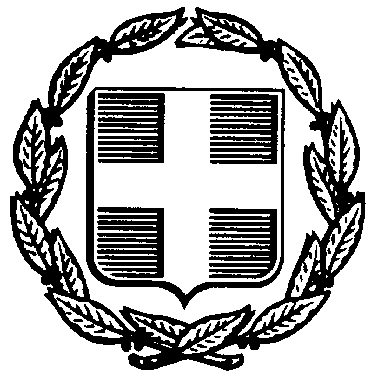 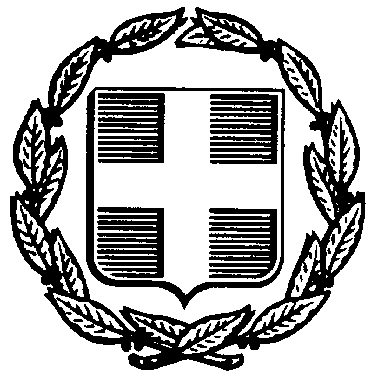 ΘΕΜΑ :  «Χορήγηση  ../ήμερης κανονικής άδειας»Ο/Η Διευθυντής/τρια – Προϊστάμενος/η του σχολείου έχοντας υπόψη:Το υπ.αρ. Φ.351.5/85/162843/Δ1/9-10-2014 έγγραφο του ΥΠΑΙΘ.	Τις διατάξεις του Ν. 3528/2007, όπως τροποποιήθηκε από τον Ν.4210/2013 καθώς και τη διευκρινιστική εγκύκλιο Φ.351.5/43/67822/Δ1/05-5-2014.(ΑΔΑ:ΒΙΦΓ9-4ΘΑ). Την αριθμ.74275/Δ2/10-7-07 εγκύκλιο του ΥΠΕΠΘ.Την αρ. Φ.353.1/324/105657/Δ1/8-10-02 Υπ. Απόφαση για τον καθορισμό καθηκόντων και αρμοδιοτήτων, όπως τροποποιήθηκε με τη Φ.353.1/4517/Δ1/17-1-03 Υπ. Απόφαση.(ΦΕΚ 2648 τβ΄ /7-10-2014)Τις διατάξεις του Ν.2986/13-2-02(ΦΕΚ24τ.Α΄) για την Οργάνωση των περιφερειακών υπηρεσιών της Πρωτοβάθμιας και Δευτεροβάθμιας Εκπαίδευσης.Την από ../…/202.. αίτησή του/ης , ………………………. Εκπαιδευτικού του κλάδου ……………,  του …..(σχολική μονάδα).... με την οποία ζητά κανονική άδεια ……. (…) ημέρας/ων,  στις …/…/202….Το προσωπικό του/ης Μητρώο, από το οποίο προκύπτει ότι κατά το τρέχον διδακτικό έτος έχει κάνει χρήση κανονικής άδειας  …. (…)  ημέρας/ών. Α π ο φ α σ ί ζ ο υ μ εΧορηγούμε στον/η ……………………….., εκπαιδευτικό του κλάδου ………………,  που υπηρετεί στο …..(σχολική μονάδα)...., κανονική άδεια ….. (…) ημέρας/ών,  στις …/…/202….Σύνολο κανονικής άδειας τρέχοντος διδακτικού έτους: …. (…) ημέρας/ες.Τ.Κ. - Πόλη:…………………………….Πληροφορίες:…………………………….Τηλέφωνο:…………………………….FAX:…………………………….E-mail:…………………………….ΔΙΕΥΘΥΝΤΗΣ/ΤΡΙΑ – ΠΡΟΪΙΣΤΑΜΕΝΟΣ/Η ΣΧΟΛΕΙΟΥΚΟΙΝΟΠΟΙΗΣΗ:Ενδιαφερόμενο/ηΠ.Μ. ΥπαλλήλουΑρχείο….(ονοματεπώνυμο)….